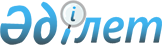 Об утверждении Правил выдачи охранных обязательств на памятники истории и культуры
					
			Утративший силу
			
			
		
					Постановление Правительства Республики Казахстан от 6 ноября 2007 года № 1045. Утратило силу постановлением Правительства Республики Казахстан от 10 июня 2015 года № 426

      Сноска. Утратило силу постановлением Правительства РК от 10.06.2015 № 426.      В соответствии с подпунктом 6) статьи 17 Закона Республики Казахстан от 2 июля 1992 года "Об охране и использовании объектов историко-культурного наследия" Правительство Республики Казахстан ПОСТАНОВЛЯЕТ: 

      1. Утвердить прилагаемые Правила выдачи охранных обязательств на памятники истории и культуры. 

      2. Настоящее постановление вводится в действие по истечении десяти календарных дней со дня первого официального опубликования.       Премьер-Министр 

      Республики Казахстан Утверждены         

постановлением Правительства 

Республики Казахстан    

от 6 ноября 2007 года N 1045  

Правила 

выдачи охранных обязательств на памятники 

истории и культуры  

1. Общие положения 

      1. Правила выдачи охранных обязательств на памятники истории и культуры (далее - Правила) разработаны в соответствии с подпунктом 6)  статьи 17 Закона Республики Казахстан от 2 июля 1992 года "Об охране и использовании объектов историко-культурного наследия" (далее - Закон) и определяют порядок выдачи охранных обязательств на памятники истории и культуры (далее - памятники) собственникам или пользователям памятников истории и культуры. 

      2. В настоящих Правилах используются следующие основные понятия: 

      1) охранное обязательство - документ, фиксирующий состояние памятника истории и культуры на момент оформления данного документа и условия содержания памятника истории и культуры собственником или пользователем; 

      2) собственник - физическое или юридическое лицо, осуществляющее право владения, пользования и распоряжения в отношении памятника истории и культуры, за исключением права их самостоятельного уничтожения; 

      3) пользователь памятника истории и культуры - физическое или юридическое лицо, которому в соответствии с Законом предоставлено право пользования памятником истории и культуры на основании договора с его собственником.  

2. Порядок оформления и выдачи охранных обязательств 

      3. Собственник или пользователь памятника обязаны уведомить местные исполнительные органы областей (города республиканского значения, столицы) (далее - местные исполнительные органы) о предполагаемых или свершившихся изменениях прав собственности (пользования) на памятник. 

      4. Местными исполнительными органами охранное обязательство оформляются в течение пятнадцати календарных дней с момента получения уведомления либо с момента придания объекту историко-культурного наследия статуса памятника. 

      Сноска. Пункт 4 с изменением, внесенным постановлением Правительства РК от 29.04.2011 № 467.

      5. В охранном обязательстве фиксируются: 

      состояние памятника на момент его оформления; 

      условия содержания памятников собственниками или пользователями. 

      Для фиксирования состояния памятника на момент оформления охранного обязательства местные исполнительные органы совместно с собственниками или пользователями памятников производят технический осмотр памятника, данные которого вносятся в охранное обязательство. 

      6. При оформлении охранного обязательства на памятники, представляющих ансамбли, данные технического осмотра фиксируются отдельно по каждому памятнику. 

      7. При переходе прав собственности (пользование) на памятник местные исполнительные органы осуществляют переоформление охранного обязательства в порядке, предусмотренном настоящими Правилами. 

      8. Выдача охранного обязательство местными исполнительными органами осуществляется в течение трех дней после его оформления. 
					© 2012. РГП на ПХВ «Институт законодательства и правовой информации Республики Казахстан» Министерства юстиции Республики Казахстан
				